География.        1.Повторить:  Какие Факторы формируют климат                  Свердловской области?        2.Какие Факторы  влияют на размещение растительности?        3. Типичные  представители  растительного мира области.        4.  Основные особенности животного  мира области              стр. 142  -145;   стр. 154  - 161.Английский язык.https://puzzle-english.com/exercise/present_simple_present_continuous1. Перейти по ссылке. Сначала нужно будет зарегистрироваться, всё бесплатно. В день даётся 20 предложений для составления из пазлов бесплатно, этого достаточно. Через 24 часа даётся опять 20 предложений бесплатно. Всё остальное: просмотр видео, слова и фразы - без ограничений. 2. Посмотреть видеоурок. При необходимости можно пересмотреть объяснение ещё раз (сколько угодно), можно делать паузы во время объяснения материала преподавателем. 3. Просмотреть слова и выражения после урока (промотать ниже). Обратите внимание: слова и выражения нужно прослушивать, нажимая на значок «динамик». Повторять их вслух. 4. Переключить на «ознакомиться с фразами». Читать фразы вслух, прослушивать их, нажимая на значок «наушники», повторять за диктором. 5.  Выполнить задание (жёлтая кнопка «начать задание») - собрать фразы из пазлов. 6. Сделать скриншот «задание выполнено», прислать мне, подписав, чьё это задание, на +79193773311 в WhatsApp или на эл.почту 79193773311@mail.ru. 27.04.2020 урок в Skype 4 уроком по расписанию. Физика.Тема: Открытие протона и нейтрона. Состав атомного ядра.Прочитать §§ 55, 56 и (или) посмотреть видеоурок «Открытие протона и нейтрона».Ссылка: https://videouroki.net/et/pupil  (Вход по индивидуальному логину и паролю. Выслан каждому)На этом же сайте выполнить: тест «Открытие протона и нейтрона»;задание в электронной тетради по физике. Уроки 47, 48.  Раздел «Строение атома и атомного ядра. Использование энергии атомных ядер».Математика.Ребята! На этой неделе решаем варианты 4 и 5 из Сборника ГВЭ (С) и работаем на сайте Решу ОГЭ. Влад – вариант ОГЭ, задание №3 по планиметрии (отправлено в Скайпе).Жду на проверку ваши работы: Вариант №3(С) стр. 132-133, вариант 4(С) стр.135-137, вариант 5(С) стр.138-140 Итоги дистанционных уроков:27.04  два урока 1 урок: Сайт Решу ОГЭ, тренировочные задания по теме «Системы неравенств».2 урок: Сборник, вариант 4(С) стр.135-137Обществознание. § 20  Право на труд. Трудовые отношения.    Прочитать § 20, выполнить задание: 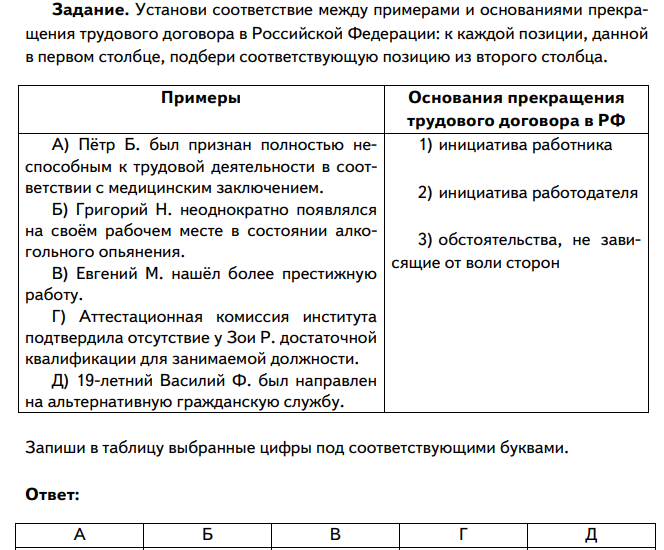 Адаптивная физическая культура.Сделайте разминку перед выполнением упражнений. Разминка по ссылке: https://www.youtube.com/watch?v=SjJs4VhvMy0Выполните упражнения максимальное количество раз на время:1. Отжимание. 30 секунд.2. Пресс. 30 секунд.3. Приседания. 30 секунд.4. «Планка». 30 секунд.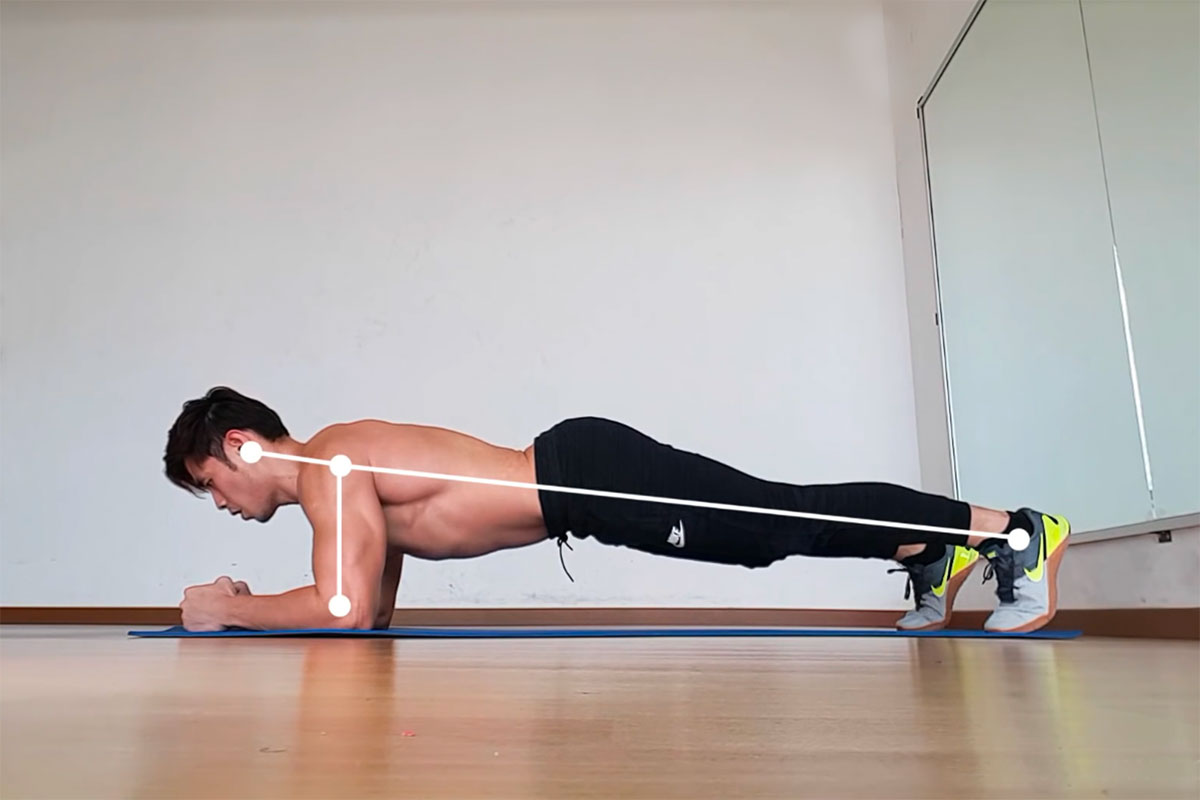 Полученные результаты отправьте по почте. Снимите видео / фото выполнения упражнений.Геометрия Сб. стр.35Геометрия Сб. стр.37-3813.04          В-814.04В-917.0420.04 21.04В-2(С)22.0424.04В3(С)Еремин334    333     233Козлов--4    -сдал3     -Слепцова--4    434     444Немкин434    334     4НПостников5 теория,45,44    5?54     454ЯцукЗадание №2 по геометрии  - 4, 5Задание №2 по геометрии  - 4, 5Н    45